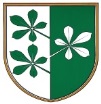 OBČINA KIDRIČEVOOdbor za družbene dejavnostiKopališka ul. 142325 KidričevoŠtev. 301-5/2019-4Dne  12.9.2019 									Na podlagi 22. člena Statuta Občine Kidričevo Uradno glasilo slovenskih občin, št. 62/16 in 16/18) in 54. člena Poslovnika občinskega sveta Občine Kidričevo (Uradno glasilo slovenskih občin, št. 36/17 in 16/18) odbor za družbene dejavnosti predlaga občinskemu svetu Občine Kidričevo, da sprejmeS  K  L  E  POdbor za družbene dejavnosti predlaga občinskemu svetu, da sprejme cene programa vrtca v enoti Cirkovce za šolsko leto 2019/2020, in sicer znaša cena programa vStarostno obdobje  489,88 eurStarostno obdobje	366,02 eurOdbitek prehrane na dan 1,10 eur Cene pričnejo veljati s 1.10.2019.O b r a z l o ž i t e vOsnovna šola Cirkovce, je v skladu z 31. členom Zakona o vrtcih in 19. člena Pravilnika o metodologiji za oblikovanje cen programov v vrtcih, ki izvajajo javno službo, pripravil predlog spremembe cen programov vrtca v enoti vrtca pri Osnovni šoli Cirkovce za šolsko leto 2019/2020. Pravilnik določa, da se opravi uskladitev cen po elementih, ki jih določa metodologija, enkrat letno. Vrtec ali pristojni organ lokalne skupnosti ustanoviteljice vrtca lahko predlagata uskladitev cene, če se v vmesnem obdobju bistveno spremenijo elementi, ki so podlaga za določitev cene. Po določitvi cene vrtec seznani starše, občine zavezanke za plačilo (to so vse občina iz katerih so otroci vpisani v vrtec) in pristojno ministrstvo. Iz tega torej izhaja, da o predlogu cene nima pristojnosti odločati svet zavoda, kot je bila pripomba na 3. redni seji  občinskega sveta.Pristojnosti sveta zavoda so določene v 48. člena Zakona o organizaciji in financiranju vzgoje in izobraževanja in v 13. členu Odloka o ustanovitvi javnega vzgojno – izobraževalnega zavoda Osnovna šola Cirkovce.  Med te pristojnosti pa ne spada podajo mnenj ali soglasij k cenam storitev niti programov vrtca, cen malic, kosil in podobno, saj metodologije za posamezne vrste storitev določajo, kako in kateri elementi sestavljajo posamezno vrsto cen in kako se izračunavajo. Odbor za družbene dejavnosti ugotavlja, da je šola pripravila predlog spremembe cene v skladu s Pravilnikom o metodologijo za oblikovanje cen programov v vrtcih, ki izvajajo javno službo. Vrtec oblikuje cene programov za otroke v oddelkih - prvega starostnega obdobja,- drugega starostnega obdobja,- v razvojnih oddelkih ter- v vzgojno-varstvenih družinah. Glede na sprejeti sklep o normativnih in vrstah oddelkov v JVIZ Osnovne šole Cirkovce, se v šolskem letu 2019/2020 oblikujejo oddelki- prvega starostnega obdobja- drugega starostnega obdobja. Kot elementi za oblikovanje cen programov se upoštevajo:- stroške dela,- stroške materiala in storitev,- stroški živil za otroke. Cena programa se izračuna tako, da se načrtovani povprečni mesečni stroški za tekoče leto – elementov za oblikovanje cen, se stroški dela za vzgojiteljice in pomočnice vzgojiteljice izračunajo posebej za programa v istovrstnih oddelkih in delijo s številom otrok, ki je določeno kot najvišji normativ za oblikovanje posamezne vrste oddelka. K tem stroškom se prištejejo stroški dela za delavce, ki ne delajo neposredno v oddelkih in stroški materiala in storitev ter stroški živil za otroke, ki se razdelijo na število otrok v vseh oddelkih vrtca, upoštevaje najvišji normativ za oblikovanje posamezne vrste oddelkov. Odbor za družbene dejavnosti predlaga, da se predlagane cene programov vrtca v OŠ Cirkovce za šolsko leto 2019/2020 sprejmejo. 								Bogdan Potočnik;								predsednik								odbora za družbene dejavnosti